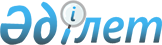 Алматы облысы Талдықорған қаласы әкімінің 2021 жылғы 8 қаңтардағы № 1 "Жергілікті ауқымдағы техногендік сипаттағы төтенше жағдайды жариялау туралы" шешімінің күші жойылды деп тану туралыАлматы облысы Талдықорған қаласы әкімінің 2022 жылғы 13 қаңтардағы № 1 шешімі. Қазақстан Республикасының Әділет министрлігінде 2022 жылы 19 қаңтарда № 26558 болып тіркелді
      "Құқықтық актілер туралы" Қазақстан Республикасы Заңының 27-бабына сәйкес ШЕШТІМ:
      1. Алматы облысы Талдықорған қаласы әкімінің "Жергілікті ауқымдағы техногендік сипаттағы төтенше жағдайды жариялау туралы" 2021 жылғы 8 қаңтардағы № 1 (Нормативтік құқықтық актілерді мемлекеттік тіркеу тізілімінде № 5857 тіркелген) шешімінің күші жойылды деп танылсын.
      2. Осы шешімнің орындалуын бақылау қала әкімінің орынбасары Қ.Н. Бұлдыбаевқа жүктелсін.
      3. Осы шешім оның алғашқы ресми жарияланған күнінен кейін күнтізбелік он күн өткен соң қолданысқа енгізіледі.
					© 2012. Қазақстан Республикасы Әділет министрлігінің «Қазақстан Республикасының Заңнама және құқықтық ақпарат институты» ШЖҚ РМК
				
      Қала әкімі

Е. Жасыбаев
